Уважаемая Светлана Викторовна!	Департамент рассмотрел Ваше обращение по вопросу получения удостоверения многодетной семьи Ярославской области гражданами, имеющими удостоверение многодетной семьи иного субъекта Российской Федерации или других государств и не имеющими постоянной регистрации на территории Ярославской области.	Порядок выдачи удостоверений многодетным семьям Ярославской области утвержден постановлением Правительства области от 12.02.2013 № 103-п «Об утверждении Порядка выдачи удостоверений многодетным семьям Ярославской области и признании утратившим силу постановления администрации области от 04.02.2005 № 19» (далее – Порядок).  	Пунктом 4 Порядка предусмотрен ряд документов, необходимых для выдачи удостоверения многодетной семьи Ярославской области. При наличии данных документов и соответствии семьи требованиям пункта 3 Порядка, семья может обратиться в органы социальной защиты населения муниципального образования по вопросу выдачи удостоверения многодетной семьи Ярославской области. 	Признание гражданина или семьи малоимущими осуществляется в соответствии с Федеральным законом от 05.04.2003 г. № 44-ФЗ «О порядке учета доходов и расчета среднедушевого дохода семьи и одиноко проживающего гражданина для признания их малоимущими и оказания им государственной социальной помощи». Данным законом не предусматривается зависимость признания гражданина или семьи малоимущими от факта регистрации по месту жительства на территории того или иного субъекта федерации.		Демич Ольга Евгеньевна400-347Чипизубов Иннокентий Глебович400-379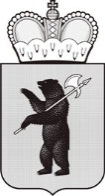 ДЕПАРТАМЕНТТРУДА И СОЦИАЛЬНОЙ ПОДДЕРЖКИ НАСЕЛЕНИЯ ЯРОСЛАВСКОЙ ОБЛАСТИЧехова ул., д. 5, г. Ярославль, 150054Телефон (4852) 40-04-04Факс (4852) 40-03-99e-mail: dtspn@soc.adm.yar.ruhttp://yarregion.ru/depts/dtspnОКПО 00097614, ОГРН 1027600845876,ИНН / КПП 7606021026 / 760601001__________________№______________На №     [На №]     от     [от]     Заместителю директора департамента образования Ярославской областиС.В. АстафьевойО направлении информацииЗаместитель директора департаментаИ.Н. Кравчук